year two+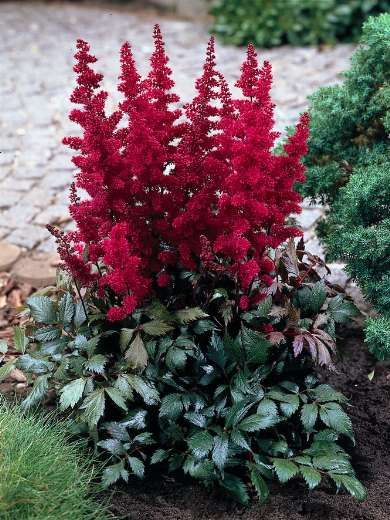 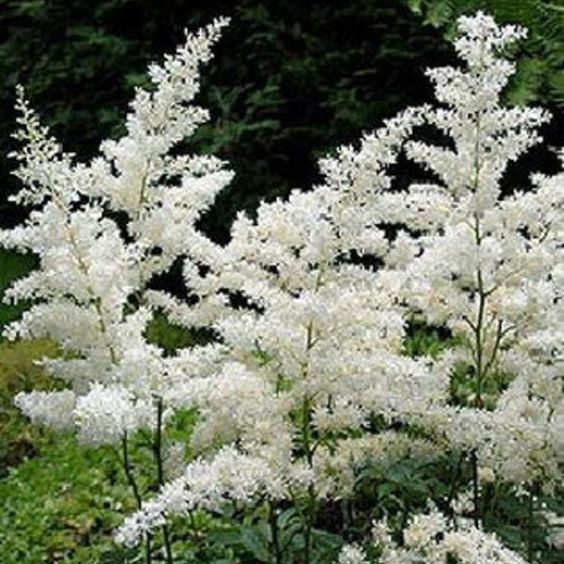 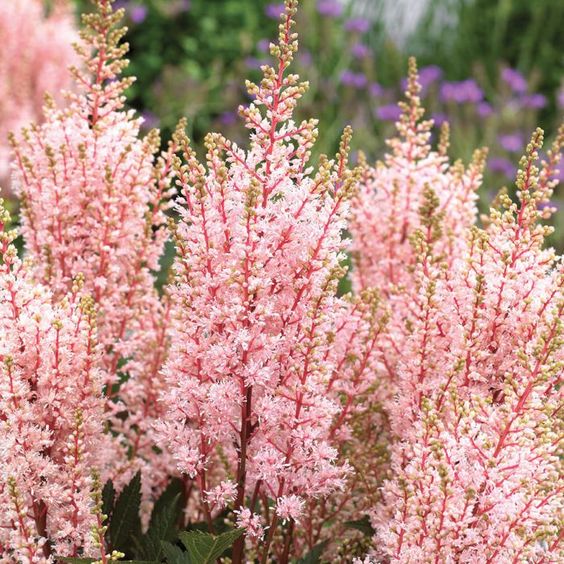    fanal                  bridal veil               look at me